Занятие по ФЭМП в старшей группеТема: В стране математикиЗадание 1. Посчитай и запиши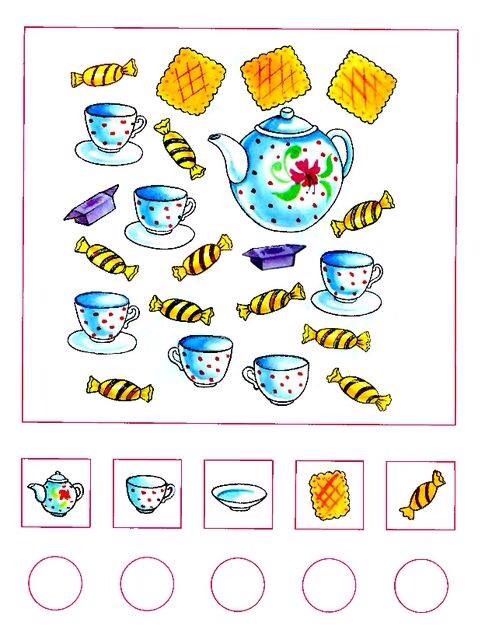 Задание 2. Засели в домики 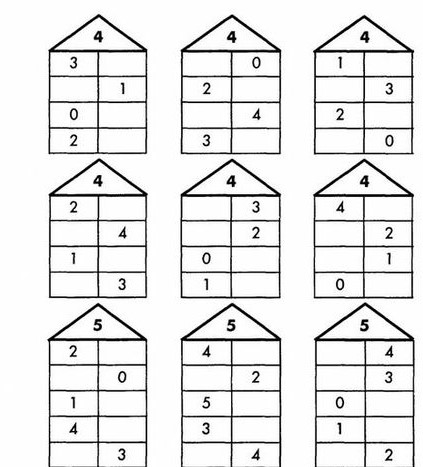 Задание 3. Вставь пропущенное число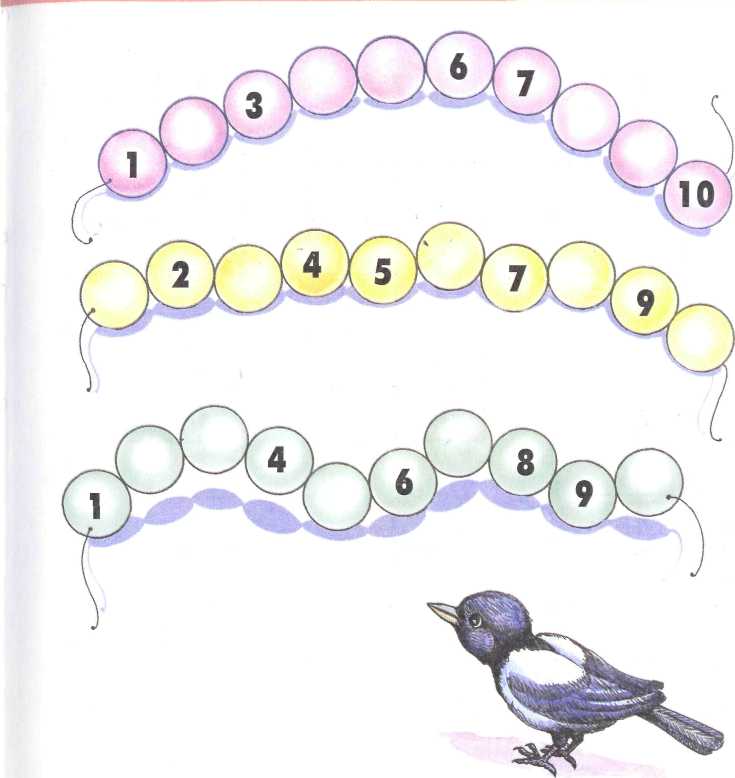 